В недавнем интервью американскому телеканалу CNBC Президент России В.В.Путин назвал самой главной задачей для страны подъем доходов россиян. Еще одной важной проблемой для России, по словам Президента, является демографическая www.rbc.ru/society/14/10/2021/6167a1c19a7947d0f023c427. Согласно официальной информации рождаемость в России в последние годы снижается. Так, в 2020 году на свет появились 1 435 750 детей, в 2019 г. – 1 484 517, в 2018 г. – 1 599 316, 2017 г. – 1 689 884, 2016 г. - 1 893 256 человек и т.д. К сожалению, данная тенденция наблюдается уже на протяжении нескольких лет. Введение в действие программы материнского капитала, безусловно, оказало свое позитивное воздействие на демографическую ситуацию в стране, однако, на наш взгляд, для достижения большего эффекта меры поддержки необходимо расширить и направить не только на родителей, но и непосредственно на ребенка. Такими мерами могла бы стать практика открытия счета в банке на имя каждого новорожденного - гражданина РФ с автоматическим перечислением на него определенной суммы из федерального бюджета. Это позволило бы ребенку воспользоваться накопленными средствами по достижении 18 лет и распорядиться ими по своему усмотрению. В качестве механизма мы предлагаем зафиксировать на законодательном уровне практику ежегодного перечисления в Фонд будущих поколений средств в размере 10% от налога на добычу полезных ископаемых (НДПИ), из которых каждый новорожденный будет получать 100 тысяч рублей на свой счет. Данный персональный счет будет открываться автоматически в государственном банке в день рождения ребенка. Поступившие средства будут храниться на депозите, а сумма будет увеличиваться за счет банковских процентов.Средства, поступившие в Фонд будущих поколений от НДПИ, и оставшиеся после выплат всем новорожденным, также предлагается ежегодно равномерно распределять между всеми несовершеннолетними гражданами нашей страны до достижения ими 18-летнего возраста. Добавлю, что предлагаемая практика поддержи несовершеннолетних граждан не является новаторской и широко распространена в арабских странах - Саудовской Аравии, Кувейте, Объединенных Арабских Эмиратах, Катаре и других - развивающихся в основном за счет доходов, получаемых от экспорта нефти и газа. Убежден, данные меры поддержки повысят уверенность родителей в обеспеченном будущем их детей, и станут хорошим стимулом для повышения рождаемости в нашей стране. С уважением,Директор Института 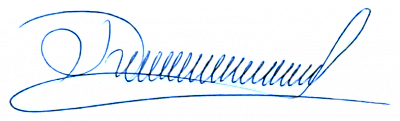 социальных исследований и развития гражданских инициатив 				      		М.С. Петунин